Southwestern Christian UniversityCenter for Academic and Professional Success (CAPS)/Office of Disabilities ServicesVerification Form for Students with Physical or Medical DisabilitiesStudents seeking support services from Disabilities Services on the basis of a previously diagnosed physical disability or medical condition are requested to submit documentation that verifies their eligibility under Section 504 of the Rehabilitation Act, the Americans with Disabilities Act, and the ADA Amendments Act. The documentation should describe a disabling condition, which is defined by the presence of significant limitations in one or more major life activity, or bodily functions. This form is intended to guide the documentation process. Please contact the Office of Disabilities Services at (405) 789-7661 x2293 with any questions. It is the student’s responsibility to ensure that Disabilities Services receives this form or other appropriate documentation.All documentation submitted to the Office of Disabilities Services is considered confidential.Original copies of documentation will not be returned.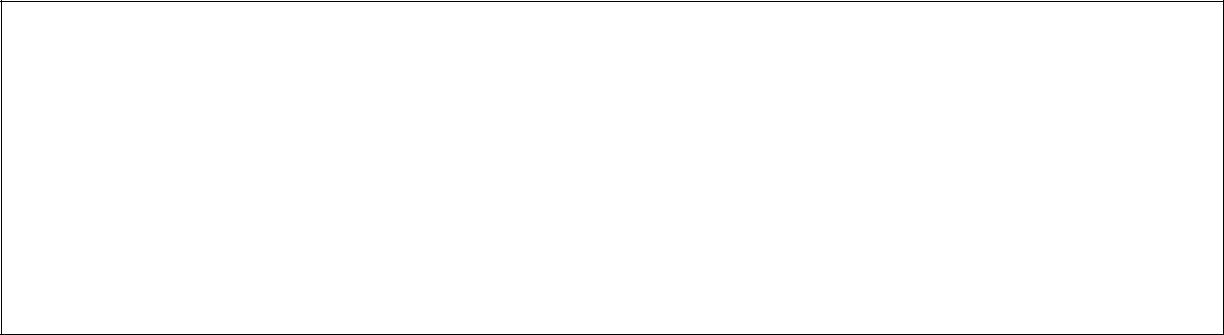 Student Information:Name: _______________________________________________________________Student Number: ___________________________ Phone: ____________________SCU Email: _____________________________________ Date: _________________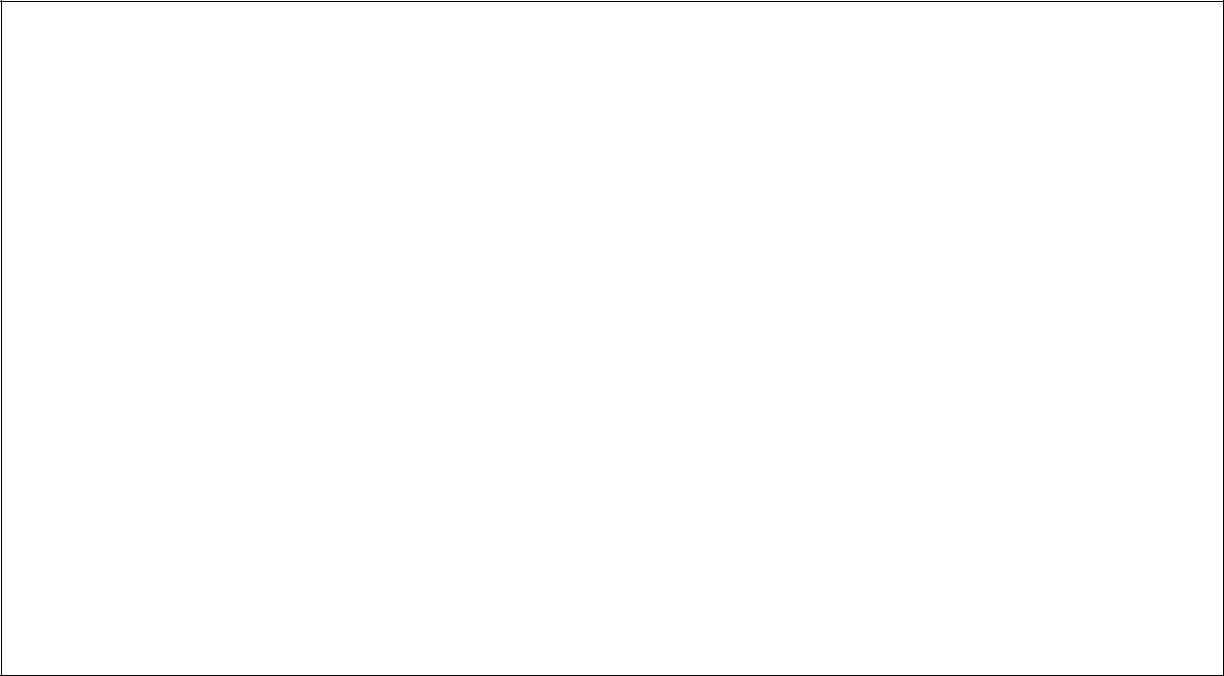 Provider Information:I certify, by my signature below, that I am not related to the student. My signature also certifies that I conducted, or formally supervised and co-signed, the diagnostic assessment of the student named above.Signature: ________________________________ Date: _________________________Print Name and Title: ____________________________________________________________________________________________________________________________State of License: ______ License Number: ____________________________________Address: _______________________________________________________________Street or P.O. Box City State Zip: ____________________________________________Phone: ______________________________________ Fax:_______________________Updated June 2018	Page 1 of 3Southwestern Christian UniversityCenter for Academic and Professional Success (CAPS)/Office of Disabilities ServicesThe information below is to be completed by the Provider.Diagnosis: Please list all relevant diagnoses.____________________________________________________________________________________________________________________________________________________________Date diagnosed: _______________Date of your last clinical contact with student: _______________EvaluationHow did you arrive at this diagnosis? Please check all relevant items below, adding brief notes that you think might be helpful to us as we determine eligibility for accommodations.Medical Evaluation (x-ray, lab work, EKG, etc.).Structured or unstructured interview with the student.Interviews with other persons (i.e., parent, teacher, therapist).Behavioral observations.Neuropsychological testing. Attach documentationOther (please specify). __________________________________Evaluation Results:______________________________________________________________________________________________________________________________________________Present symptoms that meet criteria for diagnosis being noted:______________________________________________________________________________________________________________________________________________Current treatment being received by student:Medication managementCurrent medications: ______________________________________Physical / Occupational therapy:Frequency: ___________________________________________Other (please describe): ____________________________________Approximate age of onset: _______Severity of symptoms□	Mild	□	Moderate	□	Severeg.	Prognosis of disorder:□	Good	□	Fair	□	PoorPlease explain:____________________________________________________________________________________________________________________________________________Updated June 2018	Page 2 of 3Southwestern Christian UniversityCenter for Academic and Professional Success (CAPS)/Office of Disabilities ServicesFunctional Limitationsa.  Does this condition significantly limit one or more of the following major life activities?Please check the current functional limitations or behavioral manifestations for this student:Cognitive ProcessingMemoryProcessing SpeedMeeting DeadlinesAttending classOrganizationReasoningStressSleepAppetiteOther:For the purpose of establishing reasonable accommodations, please provide any additional information you feel may be useful for us to know about the student’s disability, if applicable:________________________________________________________________________________________________________________________________________________________________________________________________________________________________________________________________________________________________– Thank you –Updated June 2018	Page 3 of 3No ImpactModerate ImpactSubstantial ImpactDon't KnowCommunicatingConcentratingHearingLearningManual TasksReadingSeeingThinkingWalkingWorkingOther:Not an Issue   Moderate IssueSubstantial IssueDon’t Know